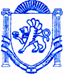 РЕСПУБЛІКА КРИМ	РЕСПУБЛИКА КРЫМ	КЪЫРЫМ ДЖУМХУРИЕТИБАХЧИСАРАЙСЬКИЙ РАЙОН	                    БАХЧИСАРАЙСКИЙ РАЙОН                    БАГЪЧАСАРАЙ  БОЛЮГИНИНЪУГЛІВСЬКА СІЛЬСЬКА РАДА	                  УГЛОВСКИЙ СЕЛЬСКИЙ  СОВЕТ                    УГЛОВОЕ  КОЙ  ШУРАСЫПОСТАНОВЛЕНИЕ«    »       2020г.											№  Об утверждении нормативов состава сточных вод для абонентов, осуществляющих сброс (отвод) сточных вод в системы водоотведения (канализации) на территории муниципального образования Угловское сельское поселение Бахчисарайского района Республики Крым В соответствии с Федеральным законом от 6 октября 2003 года № 131-ФЗ «Об общих принципах организации местного самоуправления в Российской Федерации», Федеральным законом от 7 декабря 2011 года № 416-ФЗ «О водоснабжении и водоотведении», постановлением Правительства Российской Федерации от 12 февраля 1999 года № 167 «Об утверждении Правил пользования системами коммунального водоснабжения и канализации Российской Федерации», постановлением Правительства Российской Федерации от 29 июля 2013 года № 644 «Об утверждении Правил холодного водоснабжения и водоотведения и о внесении изменений в некоторые акты Правительства Российской Федерации», постановлением Правительства Российской Федерации от 22 мая 2020 года № 728 «Об утверждении Правил осуществления контроля состава и свойств сточных вод и о внесении изменений и признании утратившими силу некоторых актов Правительства Российской Федерации», в целях предупреждения негативного воздействия загрязняющих веществ на окружающую среду, загрязнения водных объектов, обеспечения безаварийной работы сетей и сооружений систем водоотведения (канализации) муниципального образования Угловское сельское поселение Бахчисарайского района Республики КрымПОСТАНОВЛЯЮ:1. Утвердить согласно приложению нормативы состава сточных вод для абонентов, осуществляющих сброс (отвод) сточных вод в системы водоотведения (канализации) муниципального образования Угловское сельское поселение Бахчисарайского района Республики Крым.2. Всем абонентам, осуществляющим сброс (отвод) сточных вод в системы водоотведения (канализации) муниципального образования Угловское сельское поселение Бахчисарайского района Республики Крым, обеспечить соблюдение нормативов состава сточных вод.3. Ресурсоснабжающим организациям водопроводно-канализационного хозяйства, осуществляющим деятельность на территории муниципального образования Угловское сельское поселение Бахчисарайского района Республики Крым, обеспечить контроль нормативов состава сточных вод для абонентов, осуществляющих сброс (отвод) в системы водоотведения (канализации).4. Постановление вступает в силу с  _________ 2020 года.5. Разместить постановление на официальном сайте администрации в сети «Интернет».6. Контроль за выполнением настоящего постановления возложить заместителя главы администрации Угловского сельского поселения.Глава администрации Приложениек постановлению администрацииУгловского сельского поселенияот ______________ № ______НОРМАТИВЫсостава сточных вод для абонентов, осуществляющих сброс сточных вод в систему водоотведения (канализации) муниципального образованияУгловское сельское поселение Бахчисарайского района Республики Крым№ п/пНаименование вещества (показателя)Единица измеренияМаксимальное допустимое значение показателя и (или) концентрации (по валовому содержанию в натуральной пробе сточных вод)I. Максимальные допустимые значения нормативных показателей общих свойств сточных вод и концентраций загрязняющих веществ в сточных водах, установленные в целях предотвращения негативного воздействия на работу централизованных общесплавных и бытовых систем водоотведения, а также централизованных комбинированных систем водоотведения (применительно к сбросу в общесплавные и бытовые системы водоотведения)I. Максимальные допустимые значения нормативных показателей общих свойств сточных вод и концентраций загрязняющих веществ в сточных водах, установленные в целях предотвращения негативного воздействия на работу централизованных общесплавных и бытовых систем водоотведения, а также централизованных комбинированных систем водоотведения (применительно к сбросу в общесплавные и бытовые системы водоотведения)I. Максимальные допустимые значения нормативных показателей общих свойств сточных вод и концентраций загрязняющих веществ в сточных водах, установленные в целях предотвращения негативного воздействия на работу централизованных общесплавных и бытовых систем водоотведения, а также централизованных комбинированных систем водоотведения (применительно к сбросу в общесплавные и бытовые системы водоотведения)I. Максимальные допустимые значения нормативных показателей общих свойств сточных вод и концентраций загрязняющих веществ в сточных водах, установленные в целях предотвращения негативного воздействия на работу централизованных общесплавных и бытовых систем водоотведения, а также централизованных комбинированных систем водоотведения (применительно к сбросу в общесплавные и бытовые системы водоотведения)1Взвешенные веществамг/л3002БПК5мг/л300 (500)3ХПКмг/л500 (700)4Азот общиймг/л505Фосфор общиймг/л126Нефтепродуктымг/л107Хлор и хлораминымг/л58Соотношение ХПК: БПК5мг/лне более 2,59Фенолы (сумма)мг/л510Сульфиды (S-H2S+S2-)мг/л1,511Сульфатымг/л100012Хлоридымг/л100013Алюминиймг/л514Железомг/л515Марганецмг/л116Медьмг/л117Цинкмг/л118Хром общиймг/л0,519Хром шестивалентныймг/л0,05 (0,1)20Никельмг/л0,25 (0,5)21Кадмиймг/л0,015 (0,1)22Свинецмг/л0,2523Мышьякмг/л0,05 (0,1)24Ртутьмг/л0,00525Водородный показатель (pH)единиц6 - 926Температура°С+4027Жирымг/л5028Летучие органические соединения (ЛОС) (толуол, бензол, ацетон, метанол, этанол, бутанол-1, бутанол-2, пропанол-1, пропанол-2 - по сумме ЛОС)мг/л2029СПАВ неионогенныемг/л1030СПАВ анионныемг/л10II. Максимальные допустимые значения нормативных показателей общих свойств сточных вод и концентраций загрязняющих веществ в сточных водах, установленные в целях предотвращения негативного воздействия на работу централизованных ливневых систем водоотведения, а также централизованных комбинированных систем водоотведения (применительно к сбросу в ливневые системы водоотведения)II. Максимальные допустимые значения нормативных показателей общих свойств сточных вод и концентраций загрязняющих веществ в сточных водах, установленные в целях предотвращения негативного воздействия на работу централизованных ливневых систем водоотведения, а также централизованных комбинированных систем водоотведения (применительно к сбросу в ливневые системы водоотведения)II. Максимальные допустимые значения нормативных показателей общих свойств сточных вод и концентраций загрязняющих веществ в сточных водах, установленные в целях предотвращения негативного воздействия на работу централизованных ливневых систем водоотведения, а также централизованных комбинированных систем водоотведения (применительно к сбросу в ливневые системы водоотведения)II. Максимальные допустимые значения нормативных показателей общих свойств сточных вод и концентраций загрязняющих веществ в сточных водах, установленные в целях предотвращения негативного воздействия на работу централизованных ливневых систем водоотведения, а также централизованных комбинированных систем водоотведения (применительно к сбросу в ливневые системы водоотведения)31Взвешенные веществамг/л30032БПК5мг/л3033Азот аммонийныймг/л234Нефтепродуктымг/л835Сульфидымг/л1,536Сульфатымг/л50037Хлоридымг/л100038Водородный показатель (pH)единиц6 - 939Температура°С+40